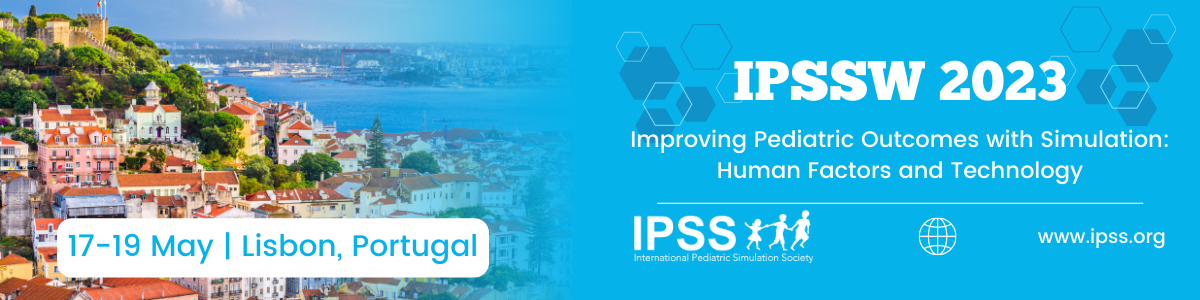 Workshop Abstract Submission Template for IPSSW2023Abstracts are limited to 3000 characters including spaces and not including author names and affiliations or references. For inclusion in the Conference Proceedings please bear in mind the following: Abstracts and proposals must be submitted electronically via on-line submission link: https://app.oxfordabstracts.com/stages/4909/submitter The title should be no longer than 100 characters. Graphs, tables and illustrations are allowed to be submitted as part of the abstract. Please delete the instructions in green text and provide the following: State the overall Goal or Outcome: Define the overall goal and/or expected outcome for the workshop. Define your Learning Objectives: Specify three key learning objectives that accurately describe the proposed workshop. Define them carefully as they ultimately influence the choice of your educational strategy. Each objective should be:S – Specific – says exactly what the learner will be able to do M – Measurable – can be observed by the end of the training session A – Attainable for the participants within specified conditions R – Relevant to the needs of the participant T – Time-framed - achievable by the end of the training session Method of delivery: Describe the educational methods that will be used to deliver the workshop, for example; case discussion, role play/simulation, videotape reviews, live demonstrations, and hands-on practice of a specific skill. Intended Audience & Level: Indicate who would benefit from attending this workshop (for example: technicians, educators, administrators) and whether the workshop is basic, intermediate or advanced level of knowledge, or if the workshop is appropriate for any level. Relevance to the Conference: Provide a brief explanation of how this workshop will appeal to the audience both with respect to content and format of the workshop. Workshop timeline: Provide a draft outline of the workshop components and the allocated amount of time for each for either a 60- or 90-minute session. For example:Introduction: Faculty and participant introductions, verbal faculty disclosure, workshop objectives, agenda and assessment of learner’s experience with this topic (15 minutes) Main topics to be discussed in chronological order:Background (15 minutes) Interactive session (45 minutes) Final summary and questions (15 minutes) Expected/ Preferred Number of Participants: Please indicate the expected number of, or preferred cap for number of attendees. If you are not sure, please state so. Proposed Format: Please include a detailed description of the format of the workshop and describe what methods you will use to actively involve the participants. 